Zakład Usług Komunalnych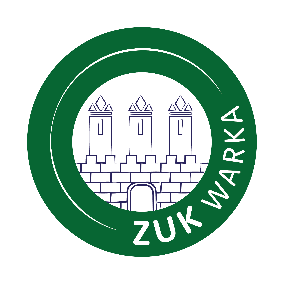 w Warce Sp. z o.o.ul. Farna 4, 05-660 Warkatel. +48 667-32-99www.zukwarka.pl,  zuk@zukwarka.pl	Warka, dnia 12 września 2023 r.Ogłoszenie o pracyZakład Usług Komunalnych w Warce sp. z o.o.ogłasza nabór na stanowisko:ELEKTRYK W DZIALE STACJI UZDATNIANIA WODY i OCZYSZCZALNI ŚCIEKÓWMiejsce pracy: 	05-660 Warka, ul. Turystyczna 74Rodzaj umowy: 	Umowa o pracę Wymagane dokumenty: 	podanie o pracę, CVO firmieZakład Usług Komunalnych w Warce Sp. z o.o jest przedsiębiorstwem realizującym zadania Gminy Warka w zakresie min.: dostaw wody, odbiorów odpadów i ścieków oraz produkcji ciepła systemowego. Jednym z działów naszej spółki jest Dział Stacji Uzdatniania Wody i Oczyszczalni Ścieków stanowiący część Wydziału Wody, Kanalizacji i Energetyki Cieplnej. W jego skład wchodzi 6 stacji uzdatniana wody oraz dwie oczyszczalnie ścieków, oraz dwie sekcje usługowe związane z transportem asenizacyjnym oraz wynajmem toalet przenośnych. Zakres obowiązków:Konserwacja, przeglądy i remonty urządzeń oczyszczalni ścieków oraz przepompowni ścieków,Kontrola pracy urządzeń i przepompowni,Kalibrowanie sond pomiarowych,Prace eksploatacyjne realizowane zgodnie z wytycznymi przełożonego,Wymagania:wykształcenie kierunkowe zawodowe lub średnie,dodatkowym atutem będzie doświadczenie na podobnym stanowisku,prawo jazdy kat. B,umiejętność pracy w zespole,Oferujemy:zatrudnienie w ramach umowy o pracę,ośmiogodzinny dzień pracy lub praca w systemie czterobrygadowym pracy tj. 12/24/48,stabilność zatrudnienia,przejrzysty system wynagradzania,ciekawą, rozwojową pracę, wsparcie doświadczonego zespołu pracowników.Oferty (CV wraz z listem motywacyjnym) należy składać w siedzibie Zakładu Usług Komunalnych w Warce Sp. z o.o. ul. Farna 4 tel. 48 667-22-85, e-mail: zuk@zukwarka.plWyrażam zgodę na przetwarzanie moich danych osobowych dla potrzeb niezbędnych do realizacji procesu rekrutacji zgodnie z Rozporządzeniem Parlamentu Europejskiego i Rady (UE) 2016/679 z dnia 27 kwietnia 2016 r. w sprawie ochrony osób fizycznych w związku z przetwarzaniem danych osobowych i w sprawie swobodnego przepływu takich danych oraz uchylenia dyrektywy 95/46/WE (RODO).ZarządZakładu Usług KomunalnychW Warce Sp. z o.o.